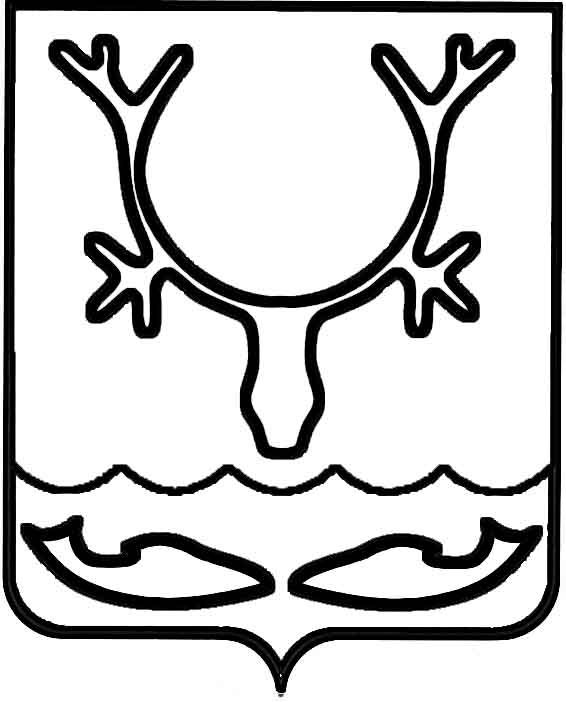 Администрация МО "Городской округ "Город Нарьян-Мар"ПОСТАНОВЛЕНИЕот “____” __________________ № ____________		г. Нарьян-МарВ целях обеспечения безопасности дорожного движения при проведении легкоатлетического пробега, посвященного Дню Победы, Администрация МО "Городской округ "Город Нарьян-Мар" П О С Т А Н О В Л Я Е Т:1.	Ввести запрет на движение всех транспортных средств                                       по автомобильным дорогам ул. Тыко Вылки, ул. Полярная, ул. Ленина                            (от ул. Смидовича до ул. Первомайская) города Нарьян-Мара в период                                 с 11.50 часов до 12.30 часов 09 мая 2016 года.2.	Управлению строительства, ЖКХ и градостроительной деятельности Администрации МО "Городской округ "Город Нарьян-Мар" разработать и согласовать с ОГИБДД УМВД РФ по НАО схему организации дорожного движения на период проведения легкоатлетического пробега.3.	Муниципальному бюджетному учреждению "Чистый город" обеспечить установку на период введения запрещения движения транспортных средств соответствующих временных дорожных знаков.4.	Управлению организационно-информационного обеспечения Администрации МО "Городской округ "Город Нарьян-Мар" проинформировать пользователей местными автомобильными дорогами через средства массовой информации и информационно-телекоммуникационную сеть "Интернет" на сайте www.adm-nmar.ru о сроках запрещения, а также о возможных маршрутах    объездов.5.	Рекомендовать отделу ГИБДД УМВД России по Ненецкому автономному округу в период временного запрещения движения транспорта осуществлять постоянный контроль за исполнением пользователями местных автомобильных дорог требований установленных дорожных знаков.6.	Контроль за исполнением настоящего постановления возложить                       на первого заместителя главы Администрации МО "Городской округ "Город Нарьян-Мар" А.Б.Бебенина.2804.2016493О прекращении движения транспортных средств по улицам города Нарьян-Мара                      в целях обеспечения безопасности дорожного движения при проведении легкоатлетического пробега, посвященного Дню ПобедыГлава МО "Городской округ "Город Нарьян-Мар" Т.В.Федорова